Work-shop 27. januar 2011Dagens programKlokken 	7.30	Morgenkaffe og brødKlokken	8.00	Det excellente team (os ;o)Dit personlige værdigrundlagDit personlige lederskabDine personlige succes’erKlokken	10.30	PauseKlokken	11.00	Lederteamets kernekompetencerKlokken	12.30	FrokostKlokken	13.30	HUSET’s mål 2011 (hvordan sætter vi kompetencer og værdier i spil ?)Klokken	15.00	Slut og tak for i dag* HUSET er navnet på virksomhedens strategiplan og værdier. Mål og indsatser relaterer altid til et af HUSET’s bærende elementer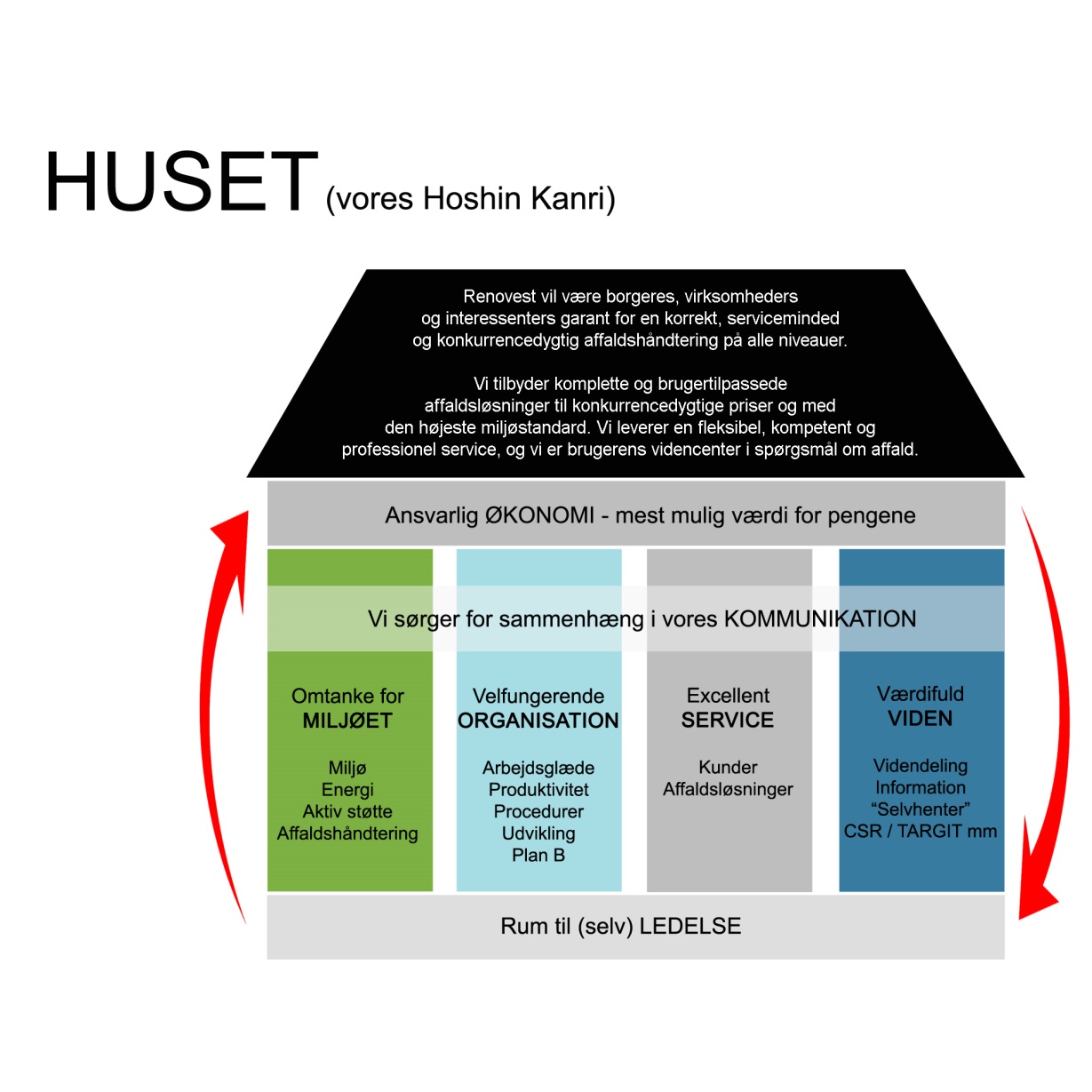 Opgave 1 	Hvad er dit personlige værdigrundlag ?Dit værdigrundlag er det helt grundlæggende fundament, som dine holdninger og dine handlinger hviler på. Hvad er vigtigt for, at du føler dig som et helt menneske i balance ? Hvad står du for som menneske ?                                       Find mellem 3 og 10 værdier og tænk nøje over dit ordvalg. (f.eks. valget mellem ærlig/sandfærdig/oprigtig/o.a.)Hvad betyder de værdier, du har valgt, for dig ? hvorfor lige dem ?Hvordan og hvornår kommer de positivt til udtryk i dine handlinger ?Hvordan og hvornår kommer de negativt til udtryk i dine handlinger ?Hvordan og hvornår kommer det til udtryk, hvis du føler dig presset til at tilsidesætte dem ?Hvad gør det ved dig ?Hvilken værdi er den mest grundlæggende ? (den der vælter dig, hvis den forsvinder)Opgave 2 	Dit personlige lederskabDet handler om at komme ned under overfladen og reflektere over dit personlige lederskab. Lav en præsentation på 6-10 minutter. Du kan bruge disse spørgsmål som hjælp til at komme i gang:Hvem er du som leder ?Hvorfor er du leder ? (hvad er din drivkraft)Hvad er (god) ledelse for dig – og hvad er ikke ?Hvad gør dig til en god leder ?I hvilken situation var du sidst en dårlig leder ? Hvordan anvender du dine værdier i din personlige ledelse ?Hvordan vil du beskrive din egen lederstil ?Hvad er det allervigtigste du har at byde på som leder hos Renovest ?Hvilke(t) ledelsemæssige resultat(er) er du mest stolt af ?Hvad vil du allerhelst, at dine medarbejdere anerkender dig for ?Hvilke 3 kompetencer er dine største styrker ? Hvordan bruger du dem ?Hvilke 3 kompetencer ville du gerne udvikle dig på ? Hvordan vil du gøre det ?Opgave 3 	Dine succes’er /dit TOPpræstationsmønster)Find 5-6 personlige succes’er, du har haft (som du selv har skabt eller været aktivt med til at skabe)                   - personligt, arbejdsmæssigt, sportsligt (der er frit valg).Lav en meget kort beskrivelse af hver enkelt succes. (er kun til dit eget brug !!)